华容县教育体育局关于做好2021年全县中小学幼儿园秋季开学新冠肺炎疫情防控工作的通知各乡镇中学、县直各学校：根据市教体局《关于做好2021年全县中小学幼儿园秋季开学新冠肺炎疫情防控工作的通知》要求，结合当前疫情防控实际，为做好我县中小学幼儿园秋季开学新冠肺炎疫情防控工作，确保师生健康返校，校园平安和谐，现就相关工作通知如下：    一、明确开学时间全县各中小学校、中职学校于9月1日报到，9月2日正式开学；各幼儿园于9月5日报到，9月6日正式开学；各学校要做好错时、错峰、错区域、错层次报到工作，任何学校（幼儿园）不得提前开学。全县各高中学校军训工作于9月1日起启动。做好开学前准备各学校要严格按照国务院应对新型冠状病毒肺炎疫情联防联控机制发布的《重点场所重点单位重点人群新冠肺炎疫情常态化防控相关防护指南（2021年8月版）》要求，落实落细开学准备工作，确保开学前准备充分。各学校、幼儿园疫情防控条件达不到疫情防控要求的不得开学，各项疫情防控措施落实不到位的不得开学，有效应急预案不完善和应急演练不到位的不得开学。1.制定开学工作方案。各学校要根据疫情防控要求，结合本校实际制定开学工作方案，并进一步完善疫情防控工作方案、应急处置预案、传染病疫情报告制度、通风消毒制度和环境卫生检查通报制度等方案和制度。学校开学工作方案应包括：(1)开学前工作准备：师生旅居史和健康状况排查工作安排、疫情防控应急演练安排、教育教学计划、错时分餐安排、宿舍就寝安排、环境消杀安排等；(2)开学报到入校工作安排：师生体温检测、学生分批报到、教材分发、后勤保障等；(3)开学后工作安排：疫情防控及安全教育、师生晨午晚检等。各学校应将开学前后各项具体工作按时间地点、责任人员、工作目标和操作流程等逐项明确，相关资料要存档备查。2.组织师生健康排查。开学前，各学校要全面排查师生员工开学前14天旅居史和身体状况，查验师生健康码、行程码和疫苗接种情况并建立台账，实施动态监测。开学前要集中组织所有后勤服务人员（保安、保洁、食堂商店人员、宿舍管理人员等）开展全员核酸检测。开学报到当天，要收齐所有教职员工和学生的秋季开学前14天自我健康监测表存档。各学校要精准掌握师生员工健康状况和疫苗接种情况，汇总本校教职员工（含临聘人员）和学生健康排查情况，填报《华容县中小学幼儿园师生员工“三码排查”情况统计表》（见附件），于9月1日前报体卫股(联系人：包爱国，邮箱：122471217@qq.com)。3.做好环境卫生和通风消毒。开学前一周，学校至少要进行两次全面的校园环境卫生大扫除和预防性消毒，消除卫生死角，彻底清除各类病媒生物孳生地。重点加强教室、办公室、宿舍、食堂、图书馆、艺体馆、厕所、电梯间、空调系统等重点区域、场所和设施设备的保洁和通风消毒。要加强对自备水源的防护，做好供水设施的清洁消毒工作。要全面检查食堂、校内餐饮经营单位、小卖部（超市）等重点场所，所有餐饮从业人员要持有效健康证明和核酸检测证明上岗，消除食品安全隐患。要严格按标准完善洗手设施，配备必要的洗手液、手消毒剂等物品，确保满足所有师生员工流动水洗手需求。4.加强防疫物资储备。各学校要对现存的防疫物资进行盘底，储备好可供1个月以上的口罩、酒精、消毒液等疫情防控物资。5.加强应急协调保障。各校开学前要积极对接联系卫生健康、疾控、公安、市场监管和交通管理等部门，加强联防联控，争取支持指导。要熟知相关部门和定点医疗场所的地点、联系人及联系电话，并在校医室、宿管室、临时隔离室等场所公示张贴。三、确保开学安全有序（一）明确报到入校要求1. 学校行政管理人员、班主任、教师、辅导员、校医以及相关服务保障人员根据具体开学时间提前7天返校，做好疫情防控和教育教学各项准备工作。2. 居住地（以地市为范围，下同）及开学前 14 天内无疫情中高风险地区旅居史的师生员工凭健康码绿码和 “2021年秋季开学师生个人自我健康状况监测记录表”报到入校。3. 师生员工居住地有中高风险地区的暂缓报到入校，待降为低风险地区后，凭 72 小时内核酸检测阴性证明、健康码绿码和自我健康状况监测记录表报到入校。4. 健康码为黄码、红码的师生员工暂缓报到入校，黄码、红码转为绿码后，持 72 小时内核酸阴性证明报到入校。5. 有发热、干咳、乏力、咽痛、嗅（味）觉减退、腹泻等症状的师生员工暂缓报到入校，治愈后凭医院诊断证明报到入校。6. 2021年7月以来感染新冠病毒的师生员工暂缓报到入校，经属地卫生健康部门解除健康管理限制后报到入校（加强治愈出院师生员工隐私保护，不得泄露其个人相关信息）。7. 师生员工报到入校乘坐公共交通工具须全程规范佩戴口罩，全面落实个人防护措施。（二）有序组织报到入校1. 优化报到入校流程。各学校要根据实际科学安排各年级或各班级分时段错时错锋报到，合理布局分区，避免人员聚集，学生家长或其他陪同人员原则上不进入校园。2. 现场查验师生员工健康状况和疫苗接种记录。对报到入校的师生员工现场检测体温、查验健康码、询问有无干咳、乏力、咽痛、嗅（味）觉减退、腹泻等症状，并查验疫苗接种记录，督促所有教职员工（含保安、保洁、餐饮、驾驶、维修等其他工作人员）和12-17岁学生尽快完成全员全程疫苗接种工作，实现“应接尽接”。确有新冠肺炎疫苗接种禁忌症的，须开具二级以上医疗机构证明。3.设置临时应急处置点。科学设置临时应急处置点，一旦发现健康码、行程码异常以及有干咳、乏力、咽痛、嗅（味）觉减退、腹泻等疑似症状人员，立即引导至临时应急处置点规范处置。四、强化校园常态化防控1.严格校园“封闭式”管理。各学校要严格实行校园“封闭式”管理，坚持24小时值班和行政管理人员带班制度，师生员工入校严格执行体温检测、健康码查验制度。外来人员未经允许一律不得进入校园，对允许进出学校人员要严格实行实名登记（包括姓名、身份证、电话、体温、疫苗接种、核酸检测等信息）。2.严格落实疫情防控常态化卫生管理措施。各学校每天做好教室、办公室、图书馆、食堂、宿舍等人员密集场所日常通风，加大每日环境清洁消毒频次。定期摸排食材物料进货渠道，强化食堂及冷链管理，预防诺如病毒感染、流感、伤寒、痢疾等传染病。开学后两周内，各学校按要求组织完成学生结核病筛查和新生体检工作（具体要求另行通知）。3.做好中小学生和幼儿园幼儿晨（午）检、因病缺勤病因追查和休复学管理。各学校要加强学生每日晨午检，并认真做好晨午检记录，要严格落实学生因病缺勤病因追查和休复学管理。4.加强师生员工个人防护。通勤教职员工、走读学生往返学校乘坐公共交通工具要严格做好个人防护，全程规范佩戴口罩。省内疫情中高风险地区未清零之前，师生员工非必要不出市；国内疫情中高风险地区未清零前，师生员工非必要不出省。教育引导师生员工保持良好健康生活习惯，如勤洗手、常通风、用公筷等，师生员工尽可能避免前往人群聚集和空间相对密闭场所，出入公共场所必须规范佩戴口罩并保持“一米线”间距。5.严控大型会议和大型活动。全省、全国疫情中高风险地区未清零之前，各学校暂不举办大型会议和大型活动，确需举办的，须报属地疫情联防联控机制（指挥部）备案，参加人员全程规范佩戴口罩，全面落实疫情防控措施。6.加强疫情防控宣传教育。各学校要多渠道、多形式开展疫情防控宣传教育，让师生员工充分认识新冠肺炎疫情的长期性、复杂性、危险性，不断增强师生员工防控意识，提高师生员工防控能力。要高度重视学生心理疏导工作，密切关注每一个学生的心理变化，及时有效开展心理干预，特殊情况及时上报。五、严格落实工作要求    1. 提高思想认识。当前，国际疫情蔓延带来的输入性风险和国内疫情反弹风险依然存在，各学校要深刻认识疫情形势的复杂性和严峻性，保持高度警惕，克服麻痹思想、厌战情绪、侥幸心理、松劲心态，以对师生高度负责的态度，坚决落实省、市、县突发公共卫生事件指挥部关于疫情防控的各项工作要求，严格落实各项细化措施，精准到校、精准到人、精准到事。加强全程跟踪，及时化解疫情防控中出现的任何风险，确保“校园无疫情、师生零感染”。2. 压实工作责任。各学校要在当地党委政府统一领导下，按照疫情防控工作方案，全面落实各项防控措施。要成立工作专班，学校负责人要坚守岗位、靠前指挥、守土担责、守土尽责。要构建领导班子、处室、年级组、班级疫情防控责任人责任链条，落实分级负责制，形成纵向到底、横向到边的疫情防控网络。全体师生员工要配合学校做好疫情防控工作，如实向学校报告身体健康状况和生活轨迹，做好返校、上下学途中和居家防护工作。3. 开展督导检查。各学校要深入开展自查，发现问题要立即整改。教体局将组成由局长室成员带队的督导组，分赴全县各学校开展秋季开学疫情防控工作专项督查，重点督促检查各学校防控物资准备、师生返校、完善疫情防控制度、返校人员管理以及疫情防控措施落实等情况，对达不到防控要求和开学条件的学校要限期整改，整改不到位的不得开学。附件：华容县中小学幼儿园师生员工“三码排查”情况统计表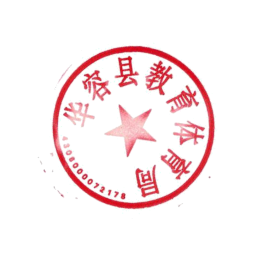 华容县教育体育局2021年8月18日附件华容县中小学幼儿园师生员工“三码排查”情况统计表单位：               填报人及手机号码：                      分管领导及手机号码：                   填报日期：    年   月   日           排查项目排查范围           排查项目排查范围总人数健康码排查情况健康码排查情况健康码排查情况行程卡排查情况行程卡排查情况行程卡排查情况疫苗接种情况疫苗接种情况           排查项目排查范围           排查项目排查范围总人数绿码人数黄码人数红码人数绿卡人数黄卡人数红卡人数已接种人数禁忌症人数高中学生高中教职员工初中（含九年一贯制）学生初中（含九年一贯制）教职员工小学学生小学教职员工幼儿园学生幼儿园教职员工